Question 1 (5 points): Find the missing angles identified by letters (1 point for each angle).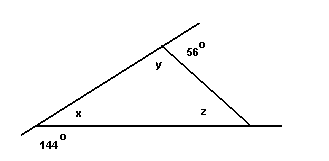 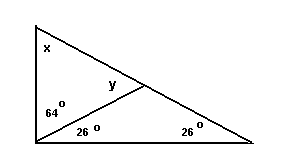 Question 2 (2 points):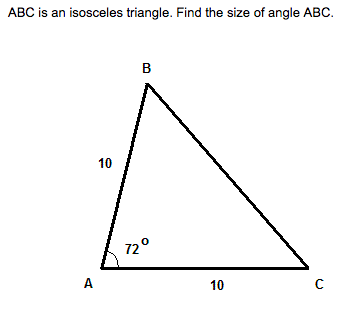 Question 3 (3 points):Find the angle labled with a “ ? ”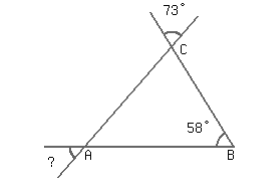 Question 4 (2 points):Mark the largest angle with an “ X” (on the inside of the triangle). Then, give the name of the largest angle.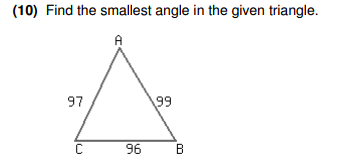 Question 5 (4 points):Draw the three altitudes of this triangle. Label the orthocenter as point O.Question 6 (4 points):Draw the three medians of this triangle. Label the center of gravity as point O.Question 7 (5 points):Draw the three right bisectors of this triangle. Then, draw the circle which circumscribes the triangle. Use a protractor and a compass.Question 8 (5 points):Draw the three angle bisectors of this triangle. Then, draw the circle which is inscribed in the triangle. Use a protractor and a compass.Question 9 (10 points + 2 for neatness):Construct the following triangles.Question 10 (6 points):State two things wrong with this triangle. Change the measurements to values that could be true (diagram not to scale).1)2)Question 11 (12 points):Give each triangle it’s two special names (taking into account the angles and sides). Diagrams are not to scale but are in proportion within 0.5cm./58   